КВН  «Знатоки ИЗО» для детей 7 класса. Внеклассное мероприятие по ИЗО для учащихся 6 классаЦели и задачи: содействовать эстетическому воспитанию учащихся, совершенствовать и углубить их знания по изобразительному искусству; развивать творческие способности детей; воспитывать интерес  к искусству и предмету.Оформление: выставка рисунков учащихся «Как прекрасен этот мир»; репродукции картин художников.Оборудования:  карточки с заданиями; репродукции картин художников,  проектор, компьютер.До начала КВНа учащиеся делятся на две команды, выбирают капитанов и название команды. Каждый конкурс оценивается жюри. Победителями становится команда, набравшая наибольшее количество  баллов.    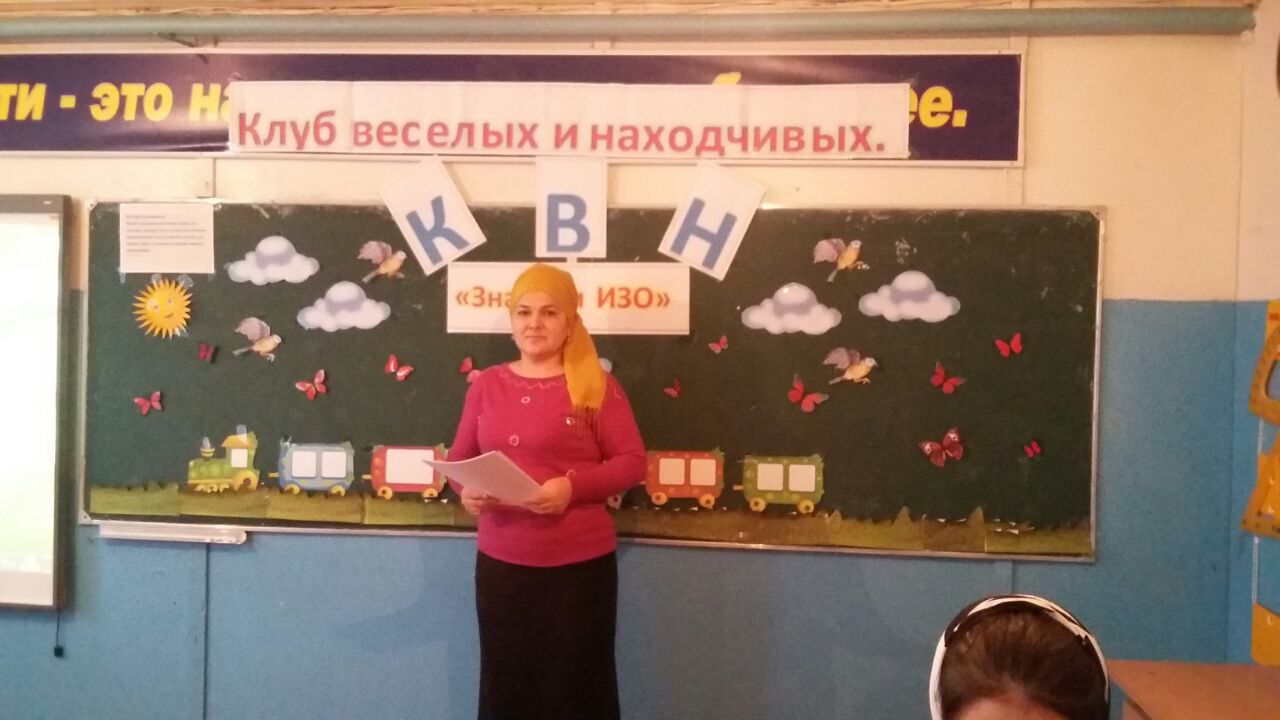 Ход мероприятия. 1 Вступительное слово учителя:И в шесть, и в десять лет, и в пять.Все дети любят рисовать.И каждый смело нарисуетВсё, что его интересует:Цветы, рисунки, были б краски.Да лист бумаги на столе.И мир - в семье и на земле! - Тема КВНа « Мир искусства». Каждая команда должна показать свои интеллектуальные способности и знания, полученные на уроках рисования в области изобразительного искусства.Ведущий. Здравствуйте, друзья! Сегодня я  рада приветствовать вас в этом зале. Сегодня в КВНе встречаются две команды – «Мастера» и «Акварельки». Встречаем: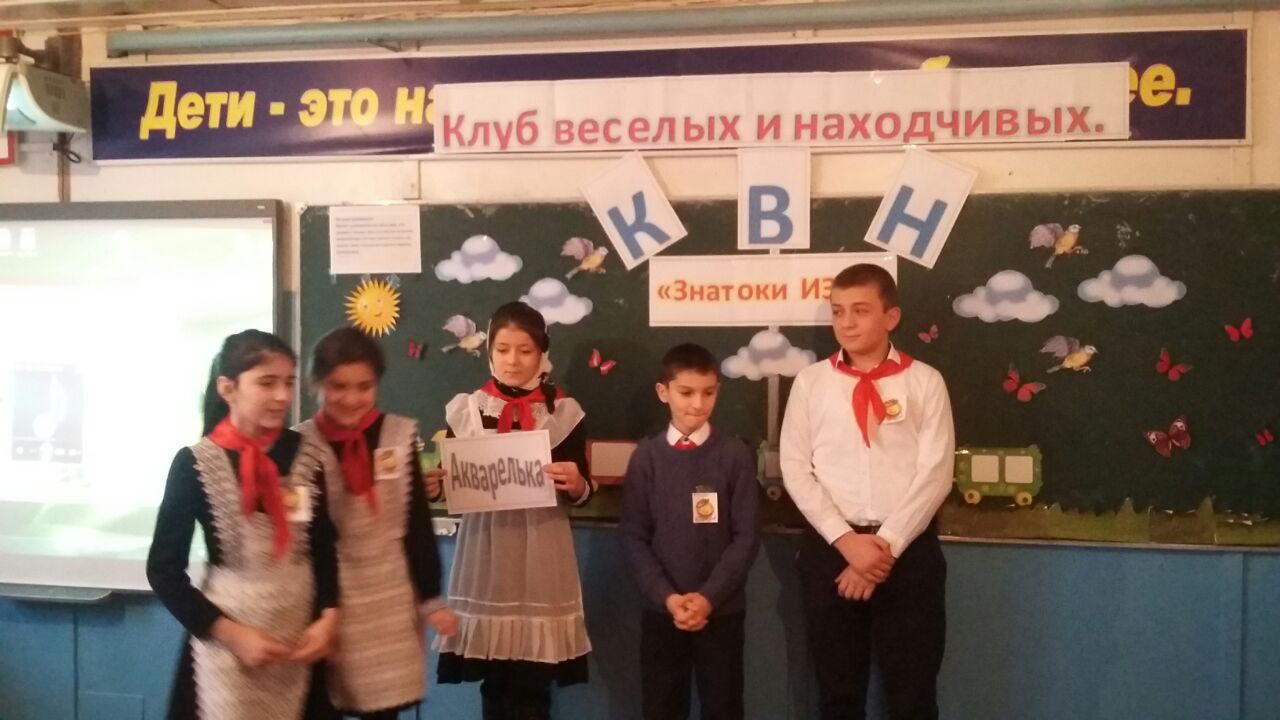 «Акварельки»Мы все любим теплоту,Создаем мы красоту:Школьный дом. Осенний сад,Медвежат и зайчат.Землю мы преображаем,К доброте всех призываем.Мы уверены, друзья,Обойтись без нас нельзя.Мы волшебные  капельки,И зовут нас «Акварельки».Мы веселые ребята,И не любим мы скучать,С удовольствием мы с вамиВ КВН будем играть!Ищем, думаем, дерзаем,Книжки с садика читаем.На вопросы: где? когда?Мы ответим без труда.Выступают участники команды 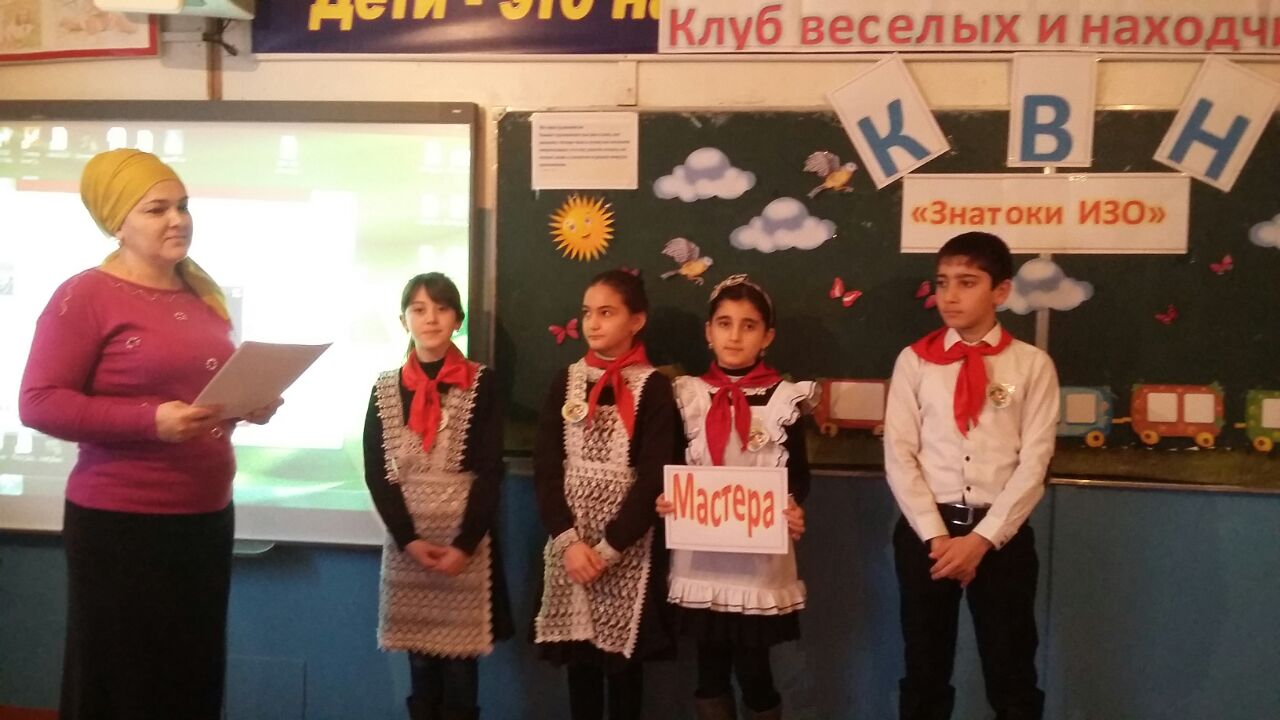 «Мастера».Мы  - «Мастера», А это значит:Умеем петь, играть и рисовать.Все книжки мы прочесть сумеемДля тех, кто не умеет сам читать.На все вопросы мы дадим ответы,Загадки вам поможем разгадать, Красивейший пейзаж нарисовать.И как  в народе говорится…Дело мастера боится.1 КОНКУРС Разминка «Рисование в загадках»Он бывает очень острымИ рисует ярко, пестро.Грифелёк со всех сторонДревесиной окружен.Это друг надежный вашИ художник - ... (карандаш)Нарисует он картинуИ раскрасит Буратино,Он напишет объявленьеИ открытку-поздравленье.Рисовать плакаты мастерЯркий тоненький... (фломастер)Познакомимся: я - краска,В круглой баночке сижу.Вам раскрашу я раскраску,А еще - картинки к сказкеНарисую малышу.Ярче я, чем карандаш,Очень сочная... (гуашь)Волоски пушистой белкиОкуну слегка в гуашь я.Все картинки и поделкиОчень ярко я раскрашу.Нарисую солнце, листьяМягкой шелковистой... (кистью)Нанесет она узорОчень трепетный и нежныйБудь то небо или бор,Иней тонкий белоснежный,Зеленеющий апрель –Всё раскрасит... (акварель)Вы простым карандашомНарисуйте школу, дом,А цветным карандашомСвой листок раскрасьте.Чтоб подправить всё потом,Пригодится... (ластик)На асфальте детвораНарисует нам с утраСолнце, облако, машину,Птичку, рыбку, Буратино,Домик, бабочку, цветок.Рисовать помог... (мелок)Создаю я новый цвет,На дощечку я похожа.Краску, что в коробке нет,Сделать сам художник может.Он смешает краски хитроС помощью меня - ... (палитры)Вдруг на нём в конце урокаПоявились волны, море,Пять медуз, два осьминога,Лодка в голубом просторе.А с утра был бел и чист Ваш"мольберт" - альбомный... (лист)Вы меня перелистали -Как в музее побывали.Космос на одной странице,На другой странице - дом,На последней - хвост жар-птицы.А всё вместе я - ... (альбом)Нарисую для ребятВазу, фрукты, шоколад,А еще букет и торт.Это будет... (натюрморт)Брата я изображу,Хоть ему пять лет.С акварелью я дружу,Делаю... (портрет)Нарисую я войну -Дайте мне альбомный лист.Вышла битва - ну и ну!Я художник... (баталист)Нарисую панораму.Натяну его на раму,Он матерчат, плотен, толст.Для картины нужен... (холст)В пузырьке ее найдем,Контур тонко обведем.Кто запачкался - под душ!Очень ярко красит... (тушь)Вдруг, откуда ни возьмись, 
Словно коромысло, 
В небе радуга-дуга 
Надо мной повисла!  
Я не видел никогда 
Этого явленья. 
Вот какая красота, 
Всем на удивленье! 
Семь цветов как семь чудес 
В радуге собрались, 
Что бы этой красотой 
Люди любовались! 

Ведущий. В этом конкурсе участвуют по 7 человек. Вы по очереди должны будете нарисовать радугу в обратном порядке. Команды не видят работы своих соперников. Побеждает команда, которая закончит рисовать первыми и будут соблюдать обратный порядок цветов радуги.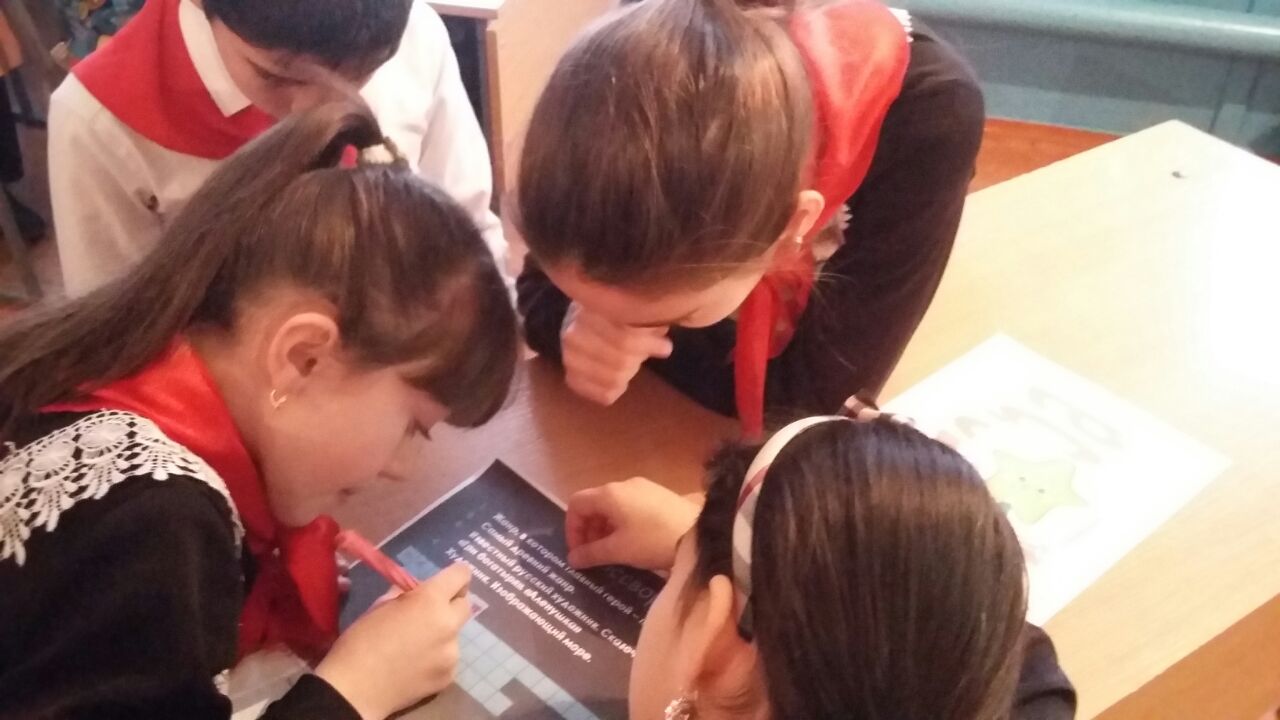 Кроссворд        3 КОНКУРС 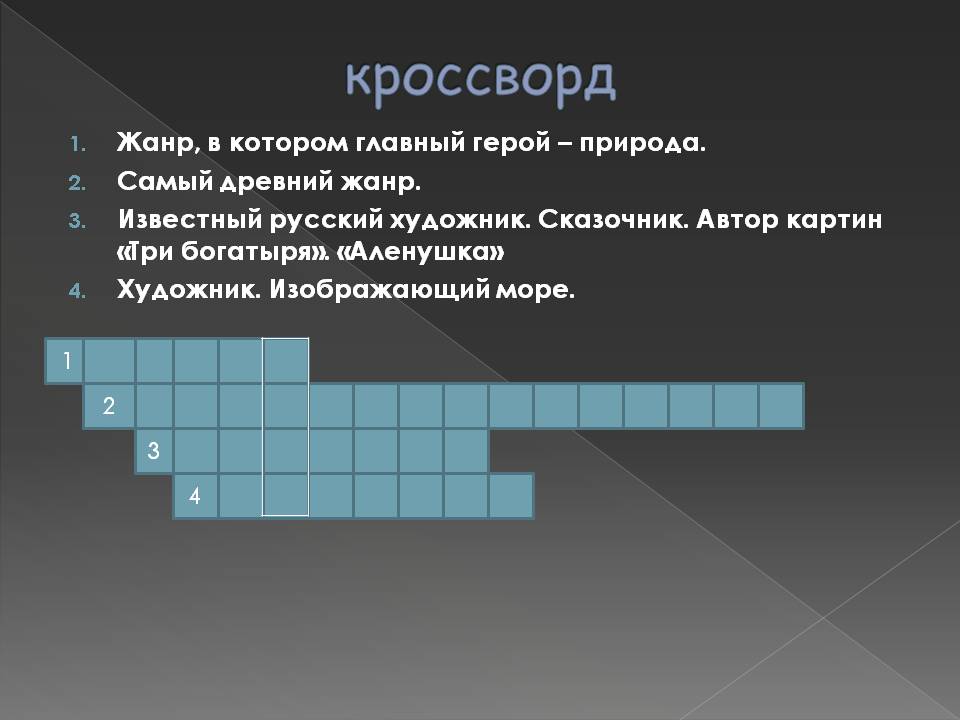 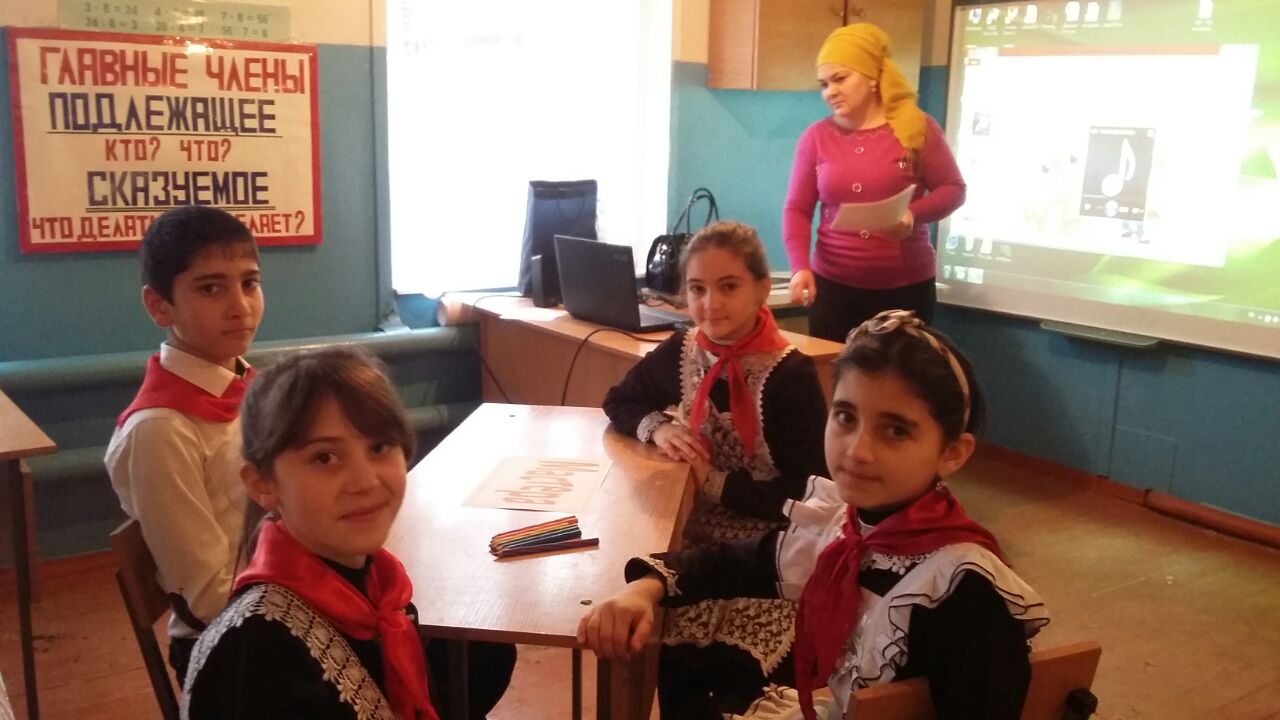 4 КОНКУРС     Конкурс «Цветные песни»Ведущий.  Звучит песня «Голубой вагон, бежит, качается…» Ребята, а вы знаете, что бывают цветные песни?.......А я уверена, что вы знаете несколько цветных песен. Поэтому предлагаем вам исполнить вместе с нами по 1 куплету из таких песен…..(Исполнение песен под фонограмму)Пример: - “Жил, да был черный кот…”- “Голубой вагон бежит, качается…”- “Где-то на белом свете…”- “Листья желтые над городом кружатся…”- “В лесу родилась елочка, зеленая была…”- “Синий, синий иней…”- “Синенький скромный платочек…”- “Рыжий, рыжий кот…”- “Калина красная…”- “Очи черные…”5 Конкурс «КАК НАЗЫВАЕТСЯ РИСУНОК »     ДЛЯ КАПИТАНОВЕсли видишь, что с картиныСмотрит кто-нибудь на нас-Или принц в плаще старинном,Или в робе верхолаз, Летчик или балерина,Или Колька – твой сосед,-Обязательно картинаНазывается…ПОРТРЕТ!Ведущий.  В этом конкурсе участвуют по одному человеку из каждой команды. Вам необходимо разместить части лица на портретах, которые перед вами. Задание выполняется  с закрытыми глазами.6  КОНКУРС  РЕБУСЫДЛЯ ЗРИТЕЛЕЙ Ведущий. Команды по очереди отвечают на вопросы.-  Как зовут художников, которые рисуют без кистей и красок?(Мороз, Осень, Солнце.)-  Назовите единственное на Земле рисующее существо.(Человек.)- Какой материал для рисования заливает лицо от стыда?(Краска.)- Её художник «вгоняет в краску». Назовите её.(Кисть.)- Чем, по мнению художников, маслом не испортишь?(Картину.)- Полуфабрикат картины - это... Что?(Эскиз.)- Ткань на языке живописца - это... Что?(Холст, полотно.)- Кульман художника - это... Что?(Мольберт.)- Как называется особа женского пола, позирующая художникам?А. Сиделка.                         В. Натурщица.Б. Позёрка.                           Г. Модельщица.- Что говорят о человеке, который драматизирует ситуацию?А. Точит карандаши.           В. Моет кисти.Б. Сгущает краски.            Г. Ломает палитру.- Как в повести Н. Носова звали художника, приятеля Незнайки?А. Карандаш.                         В. Кисточка.Б. Тюбик.                              Г. Мольбертик.- Автопортрет - это:А. Изображение любимого автомобиля.В. Портрет человека в автомобиле.Б. Портрет, часто переезжающий с выставки на     выставку.Г. Портрет художника, выполненный им    самим.- Как называется картина Ильи Репина?А. «Бурлаки на «Жигулях».Б. «Бурлаки на «Волге».В. «Бурлаки на «Запорожце».Г. «Запорожцы на «Оке».(Только нужно убрать лишние кавычки.)- Кто изображён на знаменитой картине Васнецова?А. Три богатыря.                     В. Три мушкетёра.Б. Три поросёнка.                      Г. Три толстяка.7 Конкурс «Реставрация картин».Ведущий. Реставраторы выполняют очень сложную  и важную работу – дают вторую жизнь старым, поврежденным картинам, часто по маленьким кусочкам терпеливо восстанавливая их, то есть реставрируют. Сейчас и вы попробуете себя в роли реставраторов: восстановите из отдельных фрагментов картину. В конкурсе участвуют по два человека от каждой команды. ( собрать картину разрезанную на кусочки)Ведущий. Слово предоставляется жюри. Подведение итогов. Награждение команд и вручение сувениров.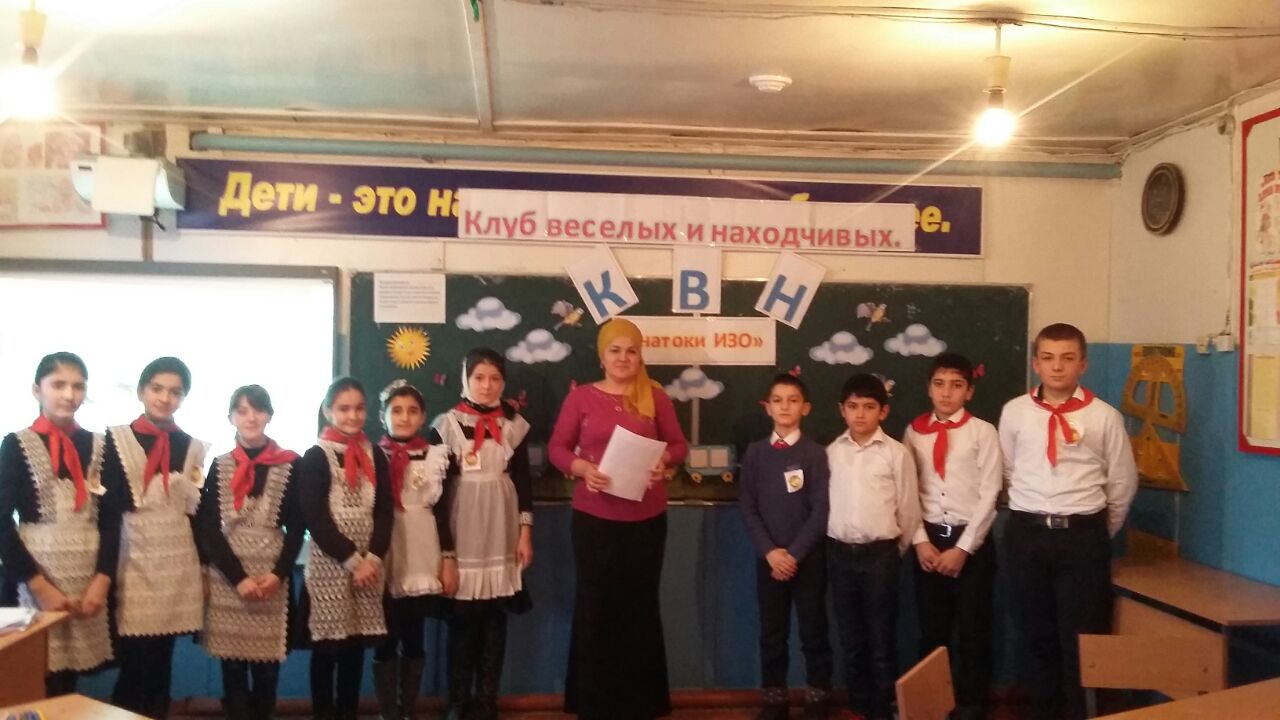 У меня есть карандаш,
Разноцветная гуашь,
Акварель, палитра, кисть
И бумаги плотный лист,
А еще – мольберт-треножник,
Потому что я …ХудожникВот тебе помощник деревянный.
Должен быть он острым постоянно.
Контур, натюрморт, портрет, пейзаж
Быстро нарисует…КарандашУ пилота Боря друг
Красит краской все вокруг.
На окне рисует дождик,
Значит, вырастет … (ХудожникЯ люблю купаться в краске.
Совершенно без опаски
С головою окунаюсь,
А потом, не вытираюсь,
По бумажному листу
Или тканному холсту
Влево, вправо, вверх и вниз
Я гуляю. Кто я?(Кисть)Вот тебе помощник деревянный.
Должен быть он острым постоянно.
Контур, натюрморт, портрет, пейзаж
Быстро нарисует…(Карандаш)Чтобы ноты разложить,
У музыкантов есть пюпитры,
А чтобы краски разводить,
Художникам нужны…(Палитры)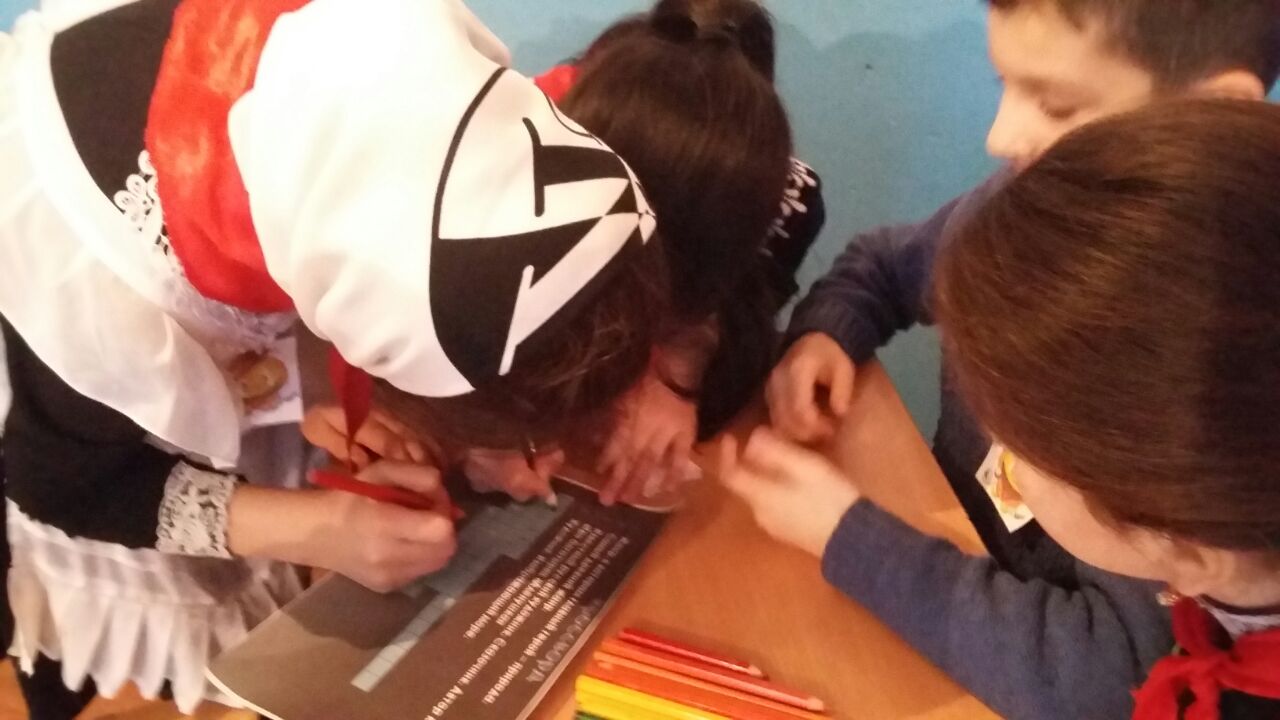 2 КОНКУРС  Конкурс «Нарисуем радугу»В небе солнышко светило. 
Мы играли во дворе. 
Тучка солнышко закрыла. 
Дождь закапал по земле. 
